«Меры безопасности на льду»При усилении заморозков образуется ледяной покров на водоёмах, привлекающий детей, подростков и некоторых взрослых опробовать его прочность.Но для того, чтобы первая попытка выхода на лёд не оказалась последней требуется соблюдать элементарные меры предосторожности на водных объектах:безопасным для перехода является лед с зеленоватым оттенком и толщиной не менее 7 сантиметров;категорически запрещается проверять прочность льда ударами ноги;при переходе водоема по льду следует наметить маршрут и убедиться в прочности льда с помощью пешни. Если лед непрочен, необходимо прекратить движение и возвращаться по своим следам, делая первые шаги без отрыва ног от поверхности льда;при переходе по льду необходимо следовать друг за другом на расстоянии 5-6 метров и быть готовым оказать немедленную помощь идущему впереди;во время движения по льду следует обращать внимание на его поверхность, обходить опасные места и участки, покрытые толстым слоем снега;особую осторожность необходимо проявлять в местах, где быстрое течение, родники, выступают на поверхность кусты, трава, впадают в водоем ручьи и вливаются теплые сточные воды промышленных предприятий и т.п.;при переходе водоема по льду на лыжах следует отстегнуть крепления лыж и снять петли лыжных палок с кистей рук. Если имеются рюкзак или ранец, необходимо их взять на одно плечо;во время движения по льду лыжник, идущий первым, ударами палок проверяет прочность льда.Во время рыбной ловли нельзя пробивать много лунок на ограниченной площади, собираться большими группами. Каждому рыболову рекомендуется иметь с собой спасательное средство в виде шнура длиной 12-15 метров, на одном конце которого закреплен груз весом 400-500 грамм, на другом изготовлена петля для крепления шнура на руку.Пользоваться площадками для катания на коньках, устраиваемыми на водоемах, разрешается только после тщательной проверки прочности льда. Толщина льда должна быть не менее 12 см, а при массовом катании – не менее 25 см.Если Вы провалились под лед:широко раскиньте руки по кромкам льда, чтобы не погрузиться с головой;если возможно, переберитесь к тому краю полыньи, где течение не увлекает Вас под лед;старайтесь не обламывать кромку, без резких движений выбирайтесь на лед, заползая грудью и поочередно вытаскивая на поверхность ноги широко их расставив;приноравливайте свое тело к наиболее широкой площади опоры;выбравшись из полыньи, откатывайтесь, а затем ползите в ту сторону, откуда шли.Человек провалился под лед, Вы стали очевидцем:немедленно крикните ему, что идете на помощь;приближайтесь к полынье ползком, широко раскинув руки;подложите под себя лыжи, фанеру или доску, чтобы увеличить площадь опоры и ползите на них;к самому краю полыньи подползать нельзя, иначе и сами окажитесь в воде;ремни и шарф, любая доска, лыжи, санки помогут Вам спасти человека;бросать связанные предметы нужно за 3-4 м до пострадавшего;если Вы не один, то, взяв друг друга за ноги, ложитесь на лед цепочкой и двигайтесь к пролому;действуйте решительно и быстро, пострадавший коченеет в ледяной воде, намокшая одежда тянет его в низ;подав пострадавшему подручное средство, вытащите его на лед и ползком двигайтесь от опасной зоны.Оказание первой медицинской помощи пострадавшему:с пострадавшего снимите и отожмите всю одежду, потом снова оденьте, (если нет сухой) и укутайте полиэтиленом (происходит эффект парника);при общем охлаждении пострадавшего необходимо как можно быстрее доставить в теплое (отапливаемое) помещение, тепло укрыть, обложить грелками, напоить горячим чаем, в дальнейшем направить в медицинское учреждение;при попадании жидкости в дыхательные пути, пострадавшему необходимо очистить полость рта, уложить животом бедро так, чтобы голова свисала к земле, энергично нажимая на грудь и спину, удалить воду из желудка и легких, приступить к выполнению искусственного дыхания, растереть пострадавшего, чтобы согреть его.Взрослые и дети, соблюдайте правила поведения на водных объектах, выполнение элементарных мер осторожности - залог вашей безопасности!Если Вы стали очевидцем несчастного случая на водном объекте или сами попали в аналогичную ситуацию, и существует возможность сообщить о происшествии, срочно обращайтесь за помощью в Управление по ЧС и ПБ по тел. 01.Меры безопасности на льду.Их немного. Все они основаны на долголетнем опыте. А их значение так велико, что за небрежение ими порой приходится расплачиваться здоровьем, а то и жизнью. Поэтому каждый рыболов-зимник должен знать их назубок.1) На тонкий, неокрепший лед выходить нельзя. Случайно попав на тонкий лед, отходите назад скользящими осторожными шагами, не отрывая ног ото льда.2) Прочный, безопасный лед- это лед прозрачный, толщиной не менее 4-5 см. Молочный, белого цвета лед вдвое слабее прозрачного. Самый опасный - ноздреватый лед, образовавшийся из смерзшегося снега.3) Лед всегда слабее вблизи топляков, свай, тростника и на течении.4) В оттепель после первых морозов лед становится тонким. Особенно опасен тонкий лед, припорошенный снегом.5) Над большими глубинами лед образуется позднее и поэтому он менее прочен, а значит, и опасен тогда, когда кругом на мелководье и на средних глубинах он достаточно надежен.6) В озерах родниковые ключи иногда встречаются и на больших глубинах: лед над ними очень опасен.7) Под мостами, в узких протоках между широкими плесами и между островами лед часто бывает опасным даже в середине зимы. Весной по льду в этих местах ходить нельзя.8) В устьях речек и ручьев лед часто бывает ненадежным в течение всей зимы.9) Не выходите на неокрепший лед в одиночку, а вдвоем или втроем. Однако идти всем рядом нельзя. Лучшее расстояние - 2-3метра друг от друга. По последнему льду не следует ходить и гуськом. Там, где пройдет один, - второй может провалиться.10) Выходя на лед, обследуйте его впереди себя пешней. Лед, который пробивается пешней с первого удара - опасен.11) Идя по неокрепшему льду, держите ящик на одной лямке, в случае чего от него можно легко освободиться.12) Не собирайтесь на тонком льду группами.13) Не пользуйтесь коньками на первом льду. На них можно легко въехать на тонкий лед или в полынью.14) Будьте особенно осторожны при переходе реки ниже плотины. Там состояние льда меняется быстро, и иногда уже через 2-3 часа бывает нельзя вернуться обратно по своему следу.15) Если возникла крайняя необходимость перейти опасное место на льду, завяжите вокруг пояса шнур, оставив за собой свободно волочащийся конец, около которого должен находиться товарищ. Переходить опасное место надо с большим шестом, держа его поперек тела.16) Если лед вдруг станет трескаться, сохраняйте спокойствие, не поддавайтесь панике, быстро, но в то же время осторожно лягте на лед и отползите на безопасное место.17) Если все же случилась беда, и вы оказались в воде, то не пытайтесь выбраться на лед только с помощью рук, не подтягивайтесь за кромку льда. Держась за нее руками, надо с осторожностью вынести на лед сначала одну, а потом вторую ногу, затем, не спеша, осторожно откатиться от опасного места.18) Помогая провалившемуся под лед товарищу, подайте ему в руки пояс, шарф, рукоятку пешни или ледобура. За них можно ухватиться крепче, чем за протянутую руку. К тому же при сближении на расстояние руки легче обломить кромку льда.19) После метелей остерегайтесь незамерзших лунок под снегом.20) Не подходите близко к лункам, в которых ставят промысловые сети. Они всегда покрыты тонким льдом или снегом. Заметить их можно по холмикам лежащего рядом колотого льда.21) Помните, что весенний лед после ночного заморозка утром кажется крепким и надежным, а днем, особенно в конце ледостава, он крошится и проваливается.22) Спускаясь с берега на лед, осевший при спаде воды, остерегайтесь глубоких трещин, скрытых под снегом. В них можно тяжело повредить ногу.23) Находясь на льду, учитывайте, что под снегом он нарастает медленнее, чем на бесснежном пространстве.24) Не зная особенностей водоема или условий образования льда, не пытайтесь выезжать на лед на автомобиле.Ужение на открытой водеИзбрав место для ловли с берега, следует внимательно осмотреть его. Опасны обрывистые подмываемые течением или волной берега, сложенные песчаными, супесчаными и суглинистыми грунтами, не закрепленные растительностью, - возможно обрушение берега.1) Необходимо иметь ввиду, что прибрежные камни, покрытые водорослями, очень опасны: во избежание тяжелых травм надо стараться не наступать на них, а тем более - прыгать на такие камни, так как можно поскользнуться.2) Переправляться через реку вброд надо в самых мелких местах; обычно это наиболее широкие места с островами, отмелями, перекатами.3) Нельзя ловить на судоходном фарватере, который обозначен бакенами, буями, створными знаками.4) Нельзя выходить на водоем, тем более крупный, без компаса. При этом всегда следует помнить, где расположен берег (или отправная "точка") относительно стран света.5) При значительном усилении ветра с берега необходимо прекратить рыбалку и уйти под защиту берега.6) Нельзя в лодке прыгать и перевешиваться через борт.7) Если приходится ловить в лодке стоя, то надо принять наиболее устойчивое положение ног, повернувшись лицом к корме или к носу.8) Якорь следует опускать и подымать с кормы или с носа.9) При свежем ветре и значительном волнении нельзя плыть поперек волны, то есть подставлять волне борт лодки.Главное правило безопасного поведения на льду:не допускайте вашего нахождения на льду при возможном возникновении опасной для жизни и здоровья ситуации!Памятка о мерах безопасности на тонком льду в период весеннего паводка.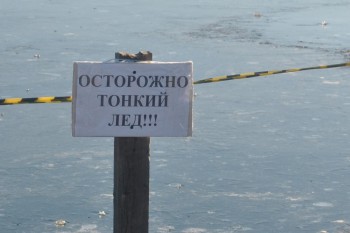  Уважаемые родители!     Обращаю ваше внимание на поведение детей в период школьных весенних каникул: в связи с продолжающимся интенсивным снеготаянием посещение в эти весенние дни водоемов опасно для жизни!          Необходимо усилить контроль за поведением детей, разъяснить им недопустимость игр вблизи водоемов и не оставлять без присмотра ребенка у водоема. Общеизвестно, что под воздействием весеннего солнца лёд становится рыхлым и непрочным, хотя внешне он кажется крепким. Под такой лёд можно легко провалиться. В период паводка очень опасны карьеры, мелкие водоёмы, сообщающиеся протоками. Вода в них поднимается, заполняет водоём, и там, где накануне ещё было мелко, на другой день глубина может резко увеличиться, что представляет большую опасность. Не оставляйте детей без присмотра! Расскажите детям о правилах поведения в период паводка, не разрешайте играть у водоемов!В период весеннего паводка запрещается: 1. выходить на водоёмы 2. переправляться через реку в период ледохода; 3.стоять на обрывистых и подмытых берегах – они могут обвалиться 4. измерять глубину реки или любого водоема, ходить по льду. Ребята!* Если вы оказались свидетелем несчастного случая на реке или озере, то не теряйтесь, не убегайте домой, а громко зовите на помощь, взрослые услышат и помогут выручить из беды.* Не подходите близко к ямам, котлованам, канализационным люкам.      Не подвергайте свою жизнь опасности! Соблюдайте правила поведения на водоемах во время таяния льда!ПАМЯТКА о мерах безопасности в период паводкаВесна пришла и все кругом ожило. Солнечные лучи пробиваются сквозь тучи, прогоняя холод. Снег сходит с пригорков веселыми ручейками. Отовсюду слышится их журчание. Начинает таять лед на реках.Наслаждаясь красотой природы, не забывайте о безопасности! 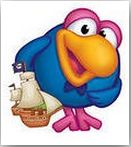 ПАМЯТКА о мерах безопасности в период паводка.Лед на реках во время весеннего паводка становится рыхлым, "съедается" сверху солнцем, талой водой, а снизу подтачивается течением. Очень опасно по нему ходить: в любой момент может рассыпаться под ногами и сомкнуться над головой.Поэтому следует помнить:- на весеннем льду легко провалиться;- быстрее всего процесс распада льда происходит у берегов;- весенний лед, покрытый снегом, быстро превращается в рыхлую массу.В период весеннего паводка и ледохода запрещается:- выходить в весенний период на водоемы;- переправляться через реку в период ледохода;- подходить близко к реке в местах затора льда,- стоять на обрывистом берегу, подвергающемуся разливу и обвалу;- собираться на мостиках, плотинах и запрудах;- приближаться к ледяным заторам,-  отталкивать льдины от берегов,- измерять глубину реки или любого водоема,- ходить по льдинам и кататься на них.Наибольшую опасность весенний паводок представляет для детей.Оставаясь без присмотра родителей и старших, не зная мер безопасности, так как чувство опасности у ребенка слабее любопытства, играют они на обрывистом берегу, а иногда катаются на льдинах водоема. Такая беспечность порой кончается трагически. Весной нужно усилить контроль за местами игр детей.РОДИТЕЛИ И ПЕДАГОГИ! Не допускайте детей к реке без надзора взрослых, особенно во время ледохода; предупредите их об опасности нахождения на льду при вскрытии реки или озера. Расскажите детям о правилах поведения в период паводка, запрещайте им шалить у воды, пресекайте лихачество. Оторванная льдина, холодная вода, быстрое течение грозят гибелью. Помните, что в период паводка, даже при незначительном ледоходе, несчастные случаи чаще всего происходят с детьми. Разъясните детям меры предосторожности в период ледохода и весеннего паводка.Не выходите на лед во время весеннего паводка!·   Не стойте на обрывистых и подмытых берегах - они могут обвалиться.·   Когда вы наблюдаете за ледоходом с моста, набережной причала, нельзя перегибаться через перила и другие ограждения.·   Если вы оказались свидетелем несчастного случая на реке или озере, то не теряйтесь, не убегайте домой, а громко зовите на помощь, взрослые услышат и смогут выручить из беды.Будьте осторожны во время весеннего паводка и ледохода.Не подвергайте свою жизнь опасности!БУДЬТЕ ВНИМАТЕЛЬНЫ!Если Вы провалились под лед:широко раскиньте руки по кромкам льда, чтобы не погрузиться с головой;если возможно, переберитесь к тому краю полыньи, где течение не увлекает Вас под лед;старайтесь не обламывать кромку, без резких движений выбирайтесь на лед, заползая грудью и поочередно вытаскивая на поверхность ноги широко их расставив;приноравливайте свое тело к наиболее широкой площади опоры;выбравшись из полыньи, откатывайтесь, а затем ползите в ту сторону, откуда шли.Человек провалился под лед, Вы стали очевидцем:немедленно крикните ему, что идете на помощь;приближайтесь к полынье ползком, широко раскинув руки;подложите под себя лыжи, фанеру или доску, чтобы увеличить площадь опоры и ползите на них;к самому краю полыньи подползать нельзя, иначе и сами окажитесь в воде;ремни и шарф, любая доска, лыжи, санки помогут Вам спасти человека;бросать связанные предметы нужно за 3-4 м до пострадавшего;если Вы не один, то, взяв друг друга за ноги, ложитесь на лед цепочкой и двигайтесь к пролому;действуйте решительно и быстро, пострадавший коченеет в ледяной воде, намокшая одежда тянет его в низ;подав пострадавшему подручное средство, вытащите его на лед и ползком двигайтесь от опасной зоны.Оказание первой медицинской помощи пострадавшему:с пострадавшего снимите и отожмите всю одежду, потом снова оденьте, (если нет сухой) и укутайте полиэтиленом (происходит эффект парника);при общем охлаждении пострадавшего необходимо как можно быстрее доставить в теплое (отапливаемое) помещение, тепло укрыть, обложить грелками, напоить горячим чаем, в дальнейшем направить в медицинское учреждение;при попадании жидкости в дыхательные пути, пострадавшему необходимо очистить полость рта, уложить животом бедро так, чтобы голова свисала к земле, энергично нажимая на грудь и спину, удалить воду из желудка и легких, приступить к выполнению искусственного дыхания, растереть пострадавшего, чтобы согреть его.Взрослые и дети, соблюдайте правила поведения на водных объектах, выполнение элементарных мер осторожности - залог вашей безопасности!Если Вы стали очевидцем несчастного случая на водном объекте или сами попали в аналогичную ситуацию, и существует возможность сообщить о происшествии, срочно обращайтесь за помощью в Управление по ЧС и ПБ по тел. 01.Памятка родителям по весеннему паводку!!! 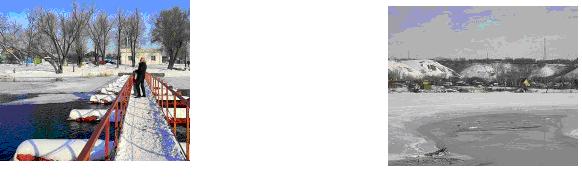 Памятка
о мерах безопасности на тонком льду 
в период весеннего паводкаУважаемые родители! Обращаем ваше внимание на поведение детей в период школьных весенних каникул: в связи с продолжающимся интенсивным снеготаянием посещение в эти весенние дни водоемов опасно для жизни! Необходимо усилить контроль за поведением детей, разъяснить им недопустимость игр вблизи водоемов и не оставлять без присмотра ребенка у водоема. Общеизвестно, что под воздействием весеннего солнца лёд становится рыхлым и непрочным, хотя внешне он кажется крепким. Под такой лёд можно легко провалиться. В период паводка очень опасны карьеры, мелкие водоёмы, сообщающиеся протоками. Вода в них поднимается, заполняет водоём, и там, где накануне ещё было мелко, на другой день глубина может резко увеличиться, что представляет большую опасность. Уважаемые родители! Не оставляйте детей без присмотра! Расскажите детям о правилах поведения в период паводка, не разрешайте играть у водоемов! В период весеннего паводка запрещается: 
1. выходить на водоёмы 
2. переправляться через реку в период ледохода; 
3.стоять на обрывистых и подмытых берегах – они могут обвалиться 
4. измерять глубину реки или любого водоема, ходить по льду. Ребята!* Если вы оказались свидетелем несчастного случая на реке или озере, то не теряйтесь, не убегайте домой, а громко зовите на помощь, взрослые услышат и помогут выручить из беды.* Не подходите близко к ямам, котлованам, канализационным люкам . Не подвергайте свою жизнь опасности! Соблюдайте правила поведения на водоемах во время таяния льда, разлива рек и водохранилищ!Памятка о мерах безопасности на тонком льду в период весеннего паводка 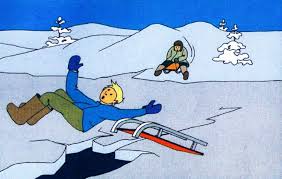 Уважаемые родители!Обращаю ваше внимание на поведение детей в период школьных весенних каникул: в связи с продолжающимся интенсивным снеготаянием посещение в эти весенние дни водоемов опасно для жизни!Необходимо усилить контроль за поведением детей, разъяснить им недопустимость игр вблизи водоемов и не оставлять без присмотра ребенка у водоема. Общеизвестно, что под воздействием весеннего солнца лёд становится рыхлым и непрочным, хотя внешне он кажется крепким. Под такой лёд можно легко провалиться. В период паводка очень опасны карьеры, мелкие водоёмы, сообщающиеся протоками. Вода в них поднимается, заполняет водоём, и там, где накануне ещё было мелко, на другой день глубина может резко увеличиться, что представляет большую опасность.Уважаемые родители! Не оставляйте детей без присмотра! Расскажите детям о правилах поведения в период паводка, не разрешайте играть у водоемов!В период весеннего паводка запрещается: 
1. выходить на водоёмы 
2. переправляться через реку в период ледохода; 
3.стоять на обрывистых и подмытых берегах – они могут обвалиться 
4. измерять глубину реки или любого водоема, ходить по льду.Ребята!* Если вы оказались свидетелем несчастного случая на реке или озере, то не теряйтесь, не убегайте домой, а громко зовите на помощь, взрослые услышат и помогут выручить из беды.* Не подходите близко к ямам, котлованам, канализационным люкам . Не подвергайте свою жизнь опасности! Соблюдайте правила поведения на водоемах во время таяния льда, разлива рек и водохранилищ!